Очень плодотворно прошли космические дни в группе Гномики. Провели заседание клуба "У Бабушки- Загадушки", где ребята показали космические объекты и рассказали про них. Выучили считалочки и стихотворения про первого космонавта. Используя программу «От Фребеля до Робота», конструировали ракетно-космическое предприятие, где представляли свои постройки. А также узнали, что первому искусственному спутнику 65 лет со дня его запуска. 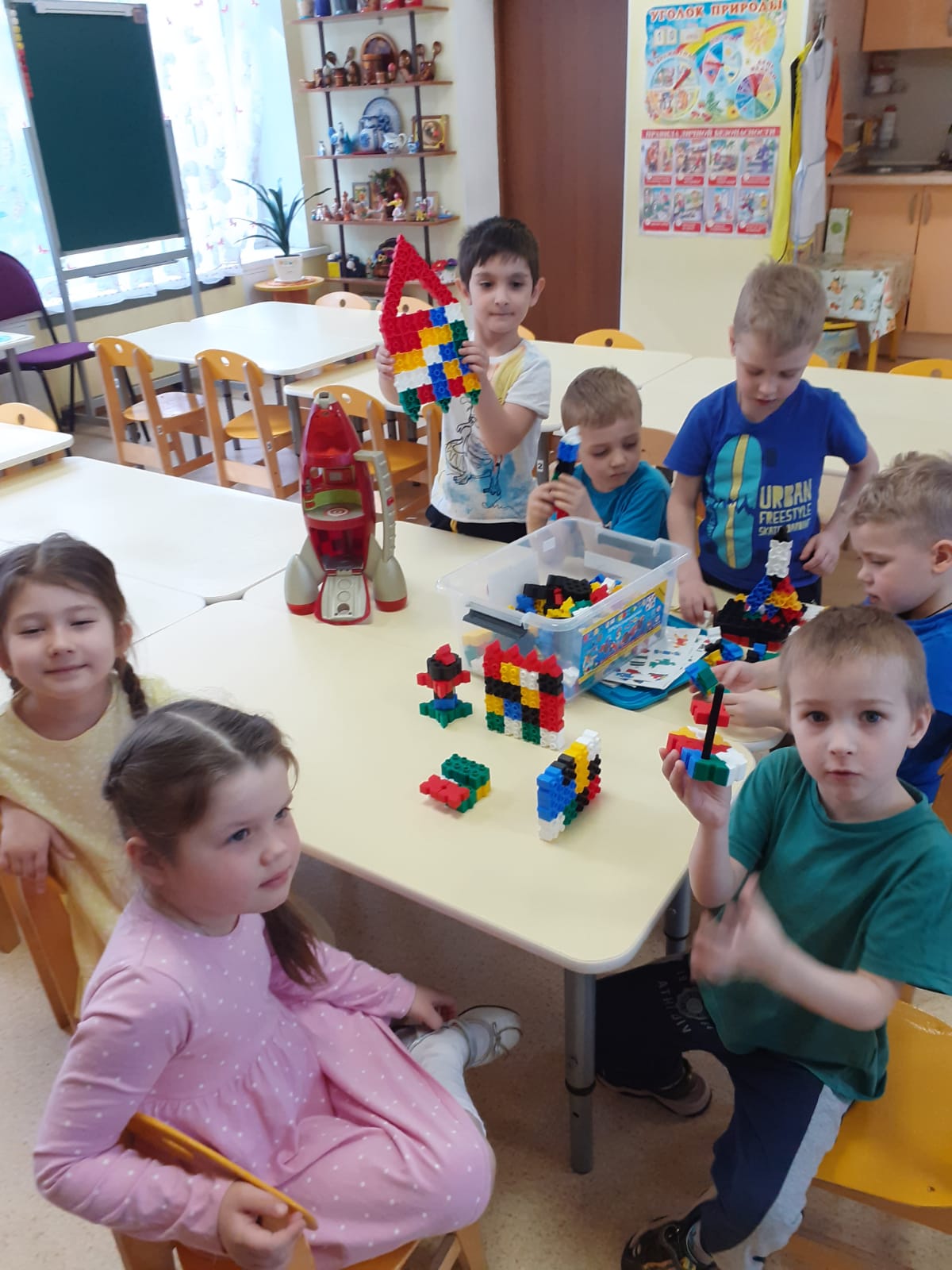 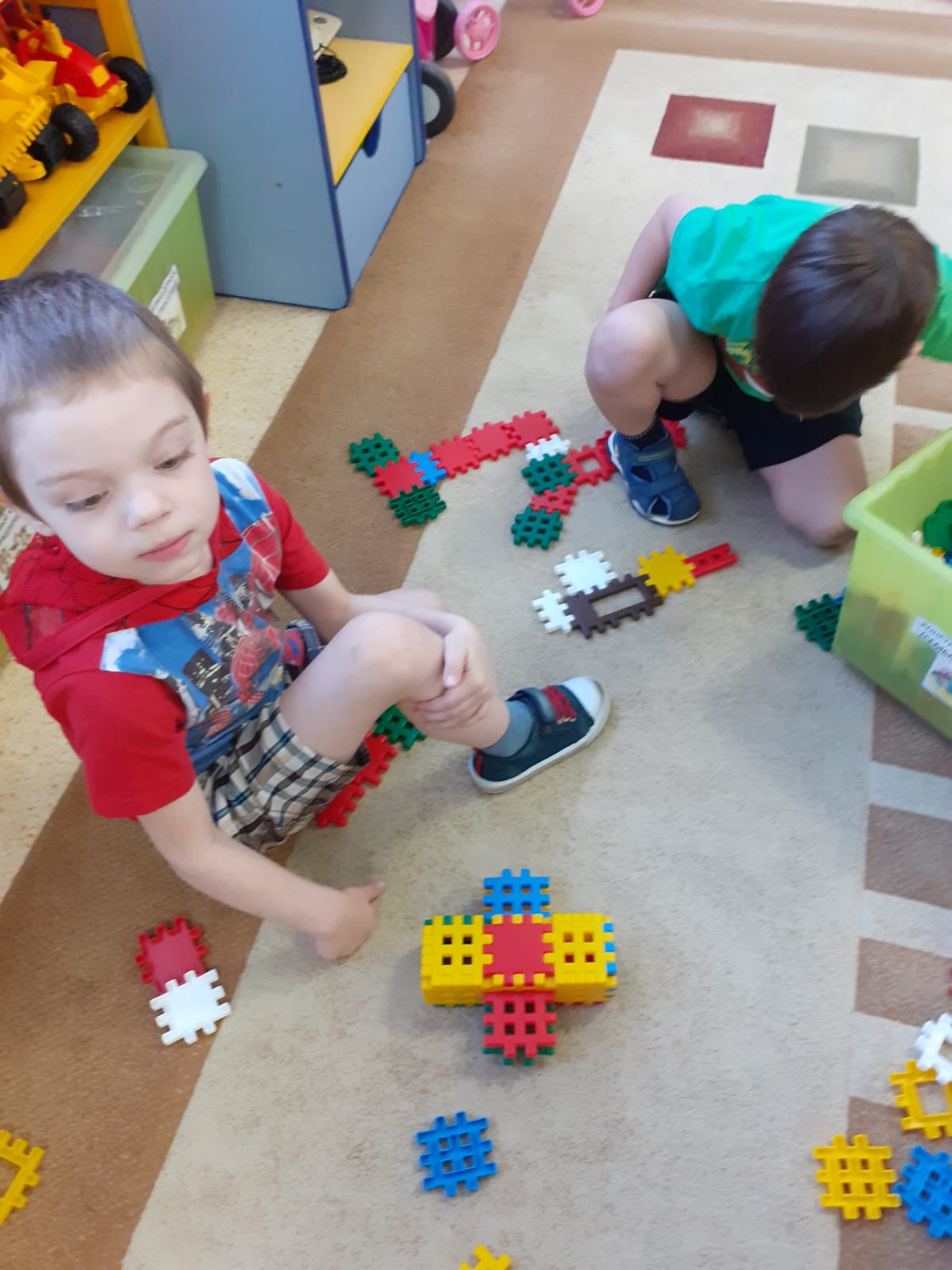 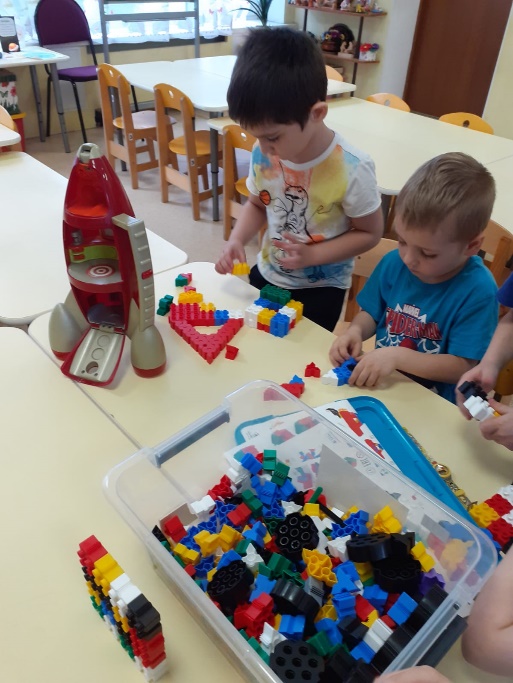 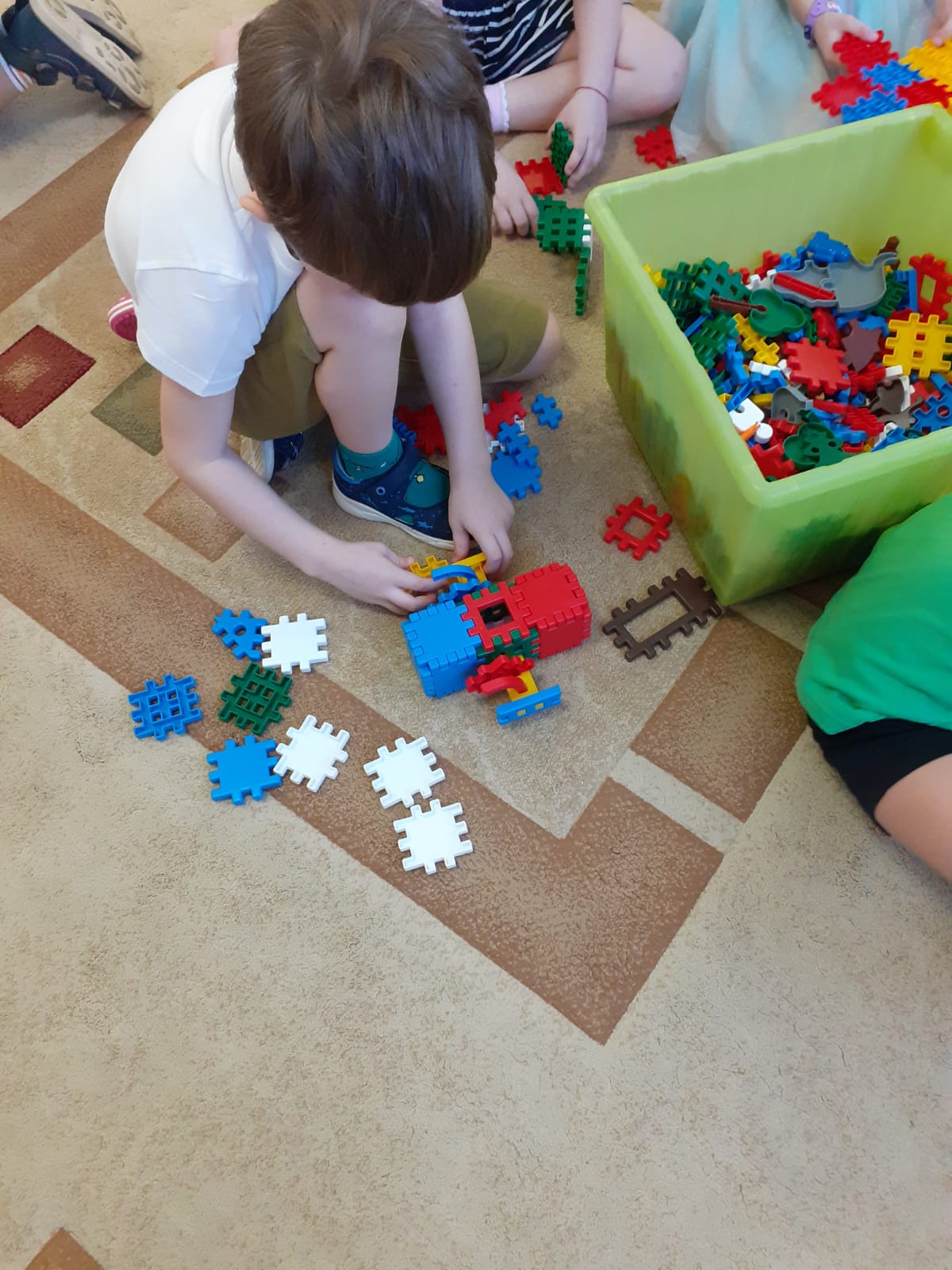 